Derrick Cup Presented by Lexus of EdmontonTeam EventSeptember 13-14, 2014Format: Team EventPrizes: Cash in all categories – minimum $1500 between all categories – amount increases by $100 for every team over 15 teams entered. See distribution below Categories: A, B, C, D with sufficient entries. Organizing Committee retains right to combine categories and to seed teams in appropriate division based on players’ rankings/previous results Entry fee: $50/player all entrants receive a Yonex Derrick Cup t-shirtSocial Event: Saturday 6:00 PMEntry deadline: Monday, September 8, 2014 @ midnight. Entries limited to first 24 teamsSponsors: Lexus of Edmonton, Travel Guardian & Yonex CanadaFor more tournament details, teams already entered and to read the ‘buzz’ go to Derrick Cup Group Facebook Page @ https://www.facebook.com/groups/322635901238266/ TOURNAMENT RULES:Team CompositionEach team consists of 4-6 players any gender. Scoring: Ever played the Strathmore Team Event? Scoring system is similar:WS vs MS: WS starts at 7 points and has first serveWD vs MD: WD starts at 8 points and gets first serveXD vs MD: XD starts at 6 points and gets first serviceXD vs WD: WD starts at 7 points and gets first serviceNo starting points for Masters or JuniorsPool PlayTeams are divided into pools within their category for round robin play on Saturday against other teams. Each round (called a ‘tie’) consists of one singles and two doubles. All matches are best 2 of 3 games. During round robin play, all matches will be played. Playoff rankings will be determined based on TOTAL number of matches won during all round robin ties. During the tie – ONLY 5 minutes will be allowed between matches, including warm-up. Team Captains must submit their line up 10 minutes prior to the tie – teams will not be allowed to view the other team’s line up. One player per team may play in 2 matches per tie if they wish, all other team members may only play in one match per tie. Our goal is to provide 3 or 4 ‘ties’ per team for round robin play – however, final number will depend on number of entries in category. Elimination DrawTeams are placed into an Elimination Draw based on their match win/loss record. Elimination ties are won based on best 2 of 3 matches. Winners move on to the next round. Losers will continue on in a Consolation Round if time permits. Shuttles will be provided: A & B Event Yonex feather, C & D Event Yonex nylonRandom Fun GamesThroughout the tournament, random fun challenge games/contests will occur for prizes i.e. English Doubles, Team Sprint Relay, Shuttle Run, Masters Challenge, etc.Injury Rule: If a player gets hurt during a match, they must forfeit that match, but can be replaced by another player if the injured player was to play again later in a tie. The injured player cannot play again until the next tie.Saturday Night Social: Dinner @ 6:00 PM – details being finalizedBadminton Alberta: Participants are strongly encouraged to be members of Badminton Alberta. Memberships may be purchased online at www.badmintonalberta.ca and will be available at registrationEmail entries to:Joyce Pittman:    jypittman@shaw.ca. Entries must contain: Team Name, Full name of each team member & gender, designated team captain, team captain phone number & email addressPayment by cash or club account at time of registration by Team Captain – full fees must be paid prior to first match. Teams entered will be posted on the Derrick Cup Facebook page as they enter. Draw times will be available on Derrick Club website and Derrick Cup Facebook Page by Wednesday, September 10 @ 9:00 PM and emailed to Team Captains. Team Entries will be posted on the Derrick Cup Facebook PageInquiries may be made to Joyce Pittman @ 780-983-4661 or by email jypittman@shaw.ca or ask a question on the Derrick Cup Facebook page: https://www.facebook.com/groups/322635901238266/ Prize Distribution:A=33% of prize money ($500), B= 27 % ($400), C=20% ($300), D=20% ($300) Total of $1500 minimum. For each team over 15 entries an additional $100 will be added to the prize money and distributed as per the percentages above i.e. 18 teams A =$594, B=$486, C=$360, D=$360NOTE:This is the first Derrick Cup Team Event. Should situations arise that don’t have rules written for them, the tournament organizing committee reserves the right to make all final rules/decisions/seedings. Organizing Committee: Alan Chow, Pauline Creaser, Kathy Francis, Darren Kam, Andrew Kwan, Joyce Pittman, Jordan Ritchie 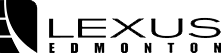 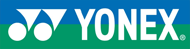 